Pick one option below. The top three color choices picked will make the final ballot. We will vote on the final ballot Monday, August 31, 2015.Turquoise and Black 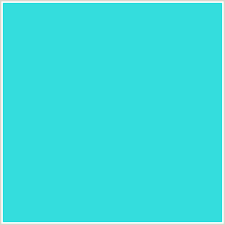 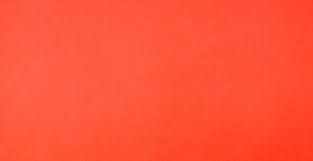 Peach and Black 	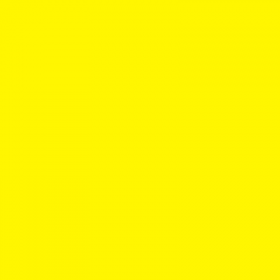 Black and YellowGrey and Pink (Coral) 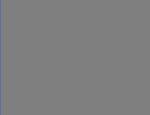 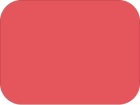 Grey and Turquoise 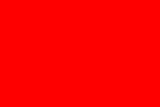 Grey, White and RedOther ___________________________________Note: The colors that you choose will be used for the class jerseys and class night, so choose WISELY! 